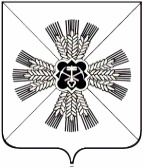 КЕМЕРОВСКАЯ ОБЛАСТЬПРОМЫШЛЕННОВСКИЙ МУНИЦИПАЛЬНЫЙ РАЙОНПУШКИНСКОЕ СЕЛЬСКОЕ ПОСЕЛЕНИЕАДМИНИСТРАЦИЯПУШКИНСКОГО СЕЛЬСКОГО ПОСЕЛЕНИЯ                                                 ПОСТАНОВЛЕНИЕ                                           «29»  мая 2017г. № 33/1-п                                                       с.Краснинское                                   О мерах по охране жизни людей на воде в 2017 году.             В соответствии с Федеральным законом от 16.10.2003г. №131 «Об организации местного самоуправления в Российской Федерации», а также в соответствии с постановлением Коллегии Администрации Кемеровской области от 26.04.2010г. №104 «Об утверждении Правил охраны жизни людей на водных объектах Кемеровской области» в целях реализации поставленных задач:        1.Утвердить план мероприятий по охране жизни людей на воде в летний период 2017г. ( Приложение №1).  2.Утвердить комиссию по охране жизни людей на воде и охране общественного порядка в местах отдыха населения у воды в летний период 2017 г. (Приложение №2)       3.Утвердить состав рабочей группы по охране жизни людей на воде и  охране общественного порядка в местах отдыха населения у воды в летний период 2017г. (Приложение №3)       4.Утвердить список традиционных мест массового отдыха населения у водных объектов.      5.Провести совещание с руководителями организаций, детских оздоровительных учреждений, беседы в общеобразовательных учреждениях и среди населения на тему «Меры безопасности на воде и вблизи водоемов».           6.Утвердить график проверок мест массового отдыха людей у водных объектов.      7.Контроль за выполнением постановления оставляю за собой  8.Постановление вступает в силу с момента его подписания.                 Глава Пушкинского сельского поселения                                      Г.А.Багрыч                                                                                                                                                                                                                                    Приложение №1к постановлению администрации Пушкинского сельского поселения от 29.05.2017. №33/1-пПлан мероприятий по охране жизни людей на воде в летний период 2017 г. на территории Пушкинского сельского поселения                                                                                                                                    Приложение №2к постановлению Администрации Пушкинского сельского поселения от 29.05.2017.№33/1-пСОСТАВ КОМИССИИПушкинского  сельского поселенияПо охране жизни людей на водных объектах в летний период 2017г.Председатель комиссии: Багрыч Г.А –Глава Пушкинского сельского поселенияЧлены комиссии: Неб Е.Н. – заместитель главы Пушкинского поселенияКаличкин Е.А. – участковый уполномоченный полиции Антокин В.Д.– директор Краснинской ООШ (по согласованию)Баранов Ю.В- главный врач Краснинской ОВП    (по согласованию)                 .                 Приложение № 3к  постановлению Администрации Пушкинского сельского поселения от 29.05.2017.№33/1-пСОСТАВ РАБОЧЕЙ ГРУППЫПушкинского сельского поселенияпо охране жизни людей на водных объектахв летний период 2017 г.Члены рабочей группы:Заброда Е.Н –главный специалист Пушкинского поселенияАнуфриева Н.М.. – главный специалист Пушкинского поселенияПопова М.В. – ведущий  специалист Пушкинского поселенияМосковкина Е.А. – ведущий специалист Пушкинского поселенияПрохорова О.В – работник ВУССкороделов Е.В. – водитель                                                                                                    Приложение № 4к  постановлению Администрации Пушкинского сельского поселения                                                                                       от 29.05.2017.  №33/1-пПеречень традиционных мест массового отдыха людей у водных объектов и планируемых к эксплуатации пляжей летом 2017г.                       Глава Пушкинского сельского поселения                                     Г.А.Багрыч№МероприятиеСрок исполненияОтветственный исполнитель1.В течение летнего периода 2017г. организовать проведение бесед со школьниками о правилах безопасности на водоемах в летний период.Май -август 2017г. Антокин В.ДБорисова С.А2Обеспечить контроль за местами массового отдыха населения у воды:изготовить информационные аншлаги о запрете купания Июнь-август 2017 г.Багрыч Г.А3.Регулярно в соответствии с графиком проводить обследование водоемов на подведомственной территории с целью выявления неорганизованных мест массового отдыха людей у воды.(Приложение №4)Июнь-август 2017 г.Багрыч Г.А4Совместно с сотрудниками ОВД (участковыми) регулярно проводить проверки мест массового отдыха людей у воды в целях профилактики несчастных случаев и нарушения общественного порядкаРазработать совместный график патрулирований (По итогам проверки также готовится отчет)Разработать памятки отдыхающим по мерам безопасности при купании и вблизи водоемов.Июнь-август 2017г.Багрыч Г.А   Каличкин Е.А5Регулярно информировать население о мерах безопасности  при купании и нахождении вблизи водоемов, о возникших несчастных случаях и их причинах. Июнь-август 2017г.Багрыч Г.А№ВодоемБлижайший населенный пунктСреднее количество отдыхающих1.Нижний прудс. Краснинское20 чел.